December  2018December  2018December  2018December  2018December  2018MonTueWedThuFriSat1 Festival Of TreesUW Art Museum2 3 Music -morningHealthy Kids Rx - afternoon(last one until January)4 5 Spanish -morning(last until January)Music - afternoon6 Gingerbread Houses - afternoon7 Art Museum - afternoon8 Gingerbread JamboreeIvinson Memorial Hospital9 10 Rehearsal Gryphon Theatre Civic Center at 9:30 a.m.11 Domino’s Pizza Night12 Peppermint Parade 5:45 p.m. Gryphon Theatre Civic Center13 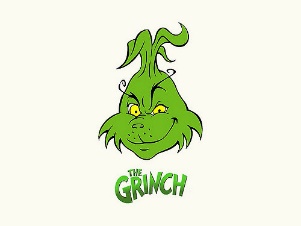 Movie Party Afternoon14 Art – afternoon 15 16 (Miss Shelly gone 17-21)17 18 19 20 21 Art - afternoon22 23 24 NO SCHOOL UNTIL JANUARY 7TH WINTER BREAK25 MERRY CHRISTMAS26 NO SCHOOL27 NO SCHOOL28 NO SCHOOL29 30 31 NO SCHOOLHAPPY NEW YEAR’SCHRISTMAS/WINTER BREAK – DECEMBER 22-JANUARY 6THSCHOOL RESUMES JANUARY 7, 2019CHRISTMAS/WINTER BREAK – DECEMBER 22-JANUARY 6THSCHOOL RESUMES JANUARY 7, 2019CHRISTMAS/WINTER BREAK – DECEMBER 22-JANUARY 6THSCHOOL RESUMES JANUARY 7, 2019CHRISTMAS/WINTER BREAK – DECEMBER 22-JANUARY 6THSCHOOL RESUMES JANUARY 7, 2019CHRISTMAS/WINTER BREAK – DECEMBER 22-JANUARY 6THSCHOOL RESUMES JANUARY 7, 2019